Региональный методистФамилия, имя, отчество: Войтенко Светлана АлександровнаДолжность: учитель начальных классовОбразовательная организация: МОБУ лицей №33Дата рождения: 27.03.1970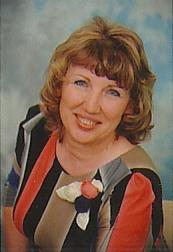 Электронная почта регионального методистаsweta1970@mail.ruСтаж работы учителем34 годаКвалификационная категориявысшаяПочетные звания и наградыБлагодарственное письмо Министерства общего и профессионального образования Ростовской области, 2017, Благодарственное письмо Городской Думы г. Таганрога 2021, Почетная грамота Министерства Просвещения РФ за многолетний труд и значительные заслуги в сфере образования, 2021Название и дата окончания учреждения профессионального образованияФГБО РГЭУ (РИНХ), 2014Специальность (квалификация)Учитель начальных классовДополнительное профессиональное образованиеГБУ ДПО РИПК и ППРО,  КПК по дополнительной профессиональной программе повышения квалификации «Обновленный ФГОС НОО: предметное содержание и развитие функциональной грамотности обучающихся», в объеме 36 часов (12.04-16.04.2022). Федеральное государственное автономное образовательное учреждение дополнительного профессионального образования «Академия реализации государственной политики и профессионального развития работников образования Министерства просвещения Российской Федерации», КПК  по дополнительной профессиональной программе повышения квалификации «Реализация системы наставничества педагогических работников в образовательных организациях», в объеме 36 часов. Рабочий адрес с индексом347917, Ростовская область, г. Таганрог, ул. М. Жукова, 146-аРабочий телефон8(8634) 60-25-82Ссылка на личный сайт в сети Интернетhttps://infourok.ru/user/voytenko-svetlana-aleksandrovnaДокумент, устанавливающий статус «регионального методиста» (реквизиты приказа)Приказ министерства общего и профессионального развития Ростовской области от 11.11.2022 № 1113 «О включении педагогов в состав регионального методического актива»